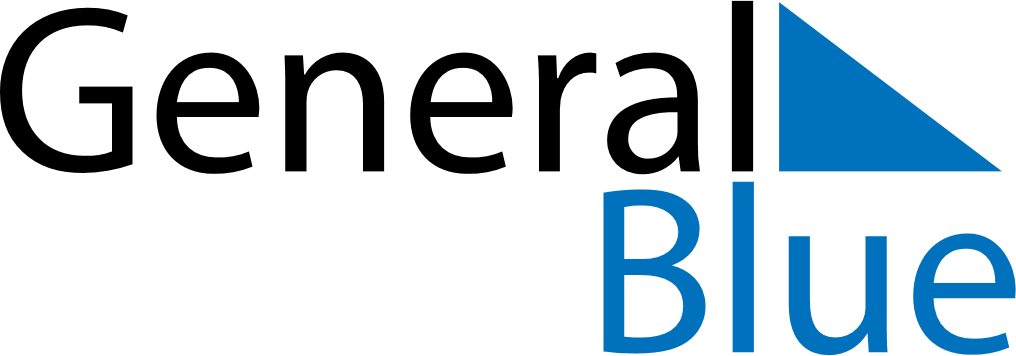 Quarter 1 of 2018CuracaoQuarter 1 of 2018CuracaoQuarter 1 of 2018CuracaoQuarter 1 of 2018CuracaoQuarter 1 of 2018CuracaoJanuary 2018January 2018January 2018January 2018January 2018January 2018January 2018SUNMONTUEWEDTHUFRISAT12345678910111213141516171819202122232425262728293031February 2018February 2018February 2018February 2018February 2018February 2018February 2018SUNMONTUEWEDTHUFRISAT12345678910111213141516171819202122232425262728March 2018March 2018March 2018March 2018March 2018March 2018March 2018SUNMONTUEWEDTHUFRISAT12345678910111213141516171819202122232425262728293031Jan 1: New Year’s DayFeb 12: Carnival MondayMar 30: Good Friday